aProvozovatel veřejné produkce – firma (dle obchodního rejstříku nebo živnostenského listu)Oblastní nemocnice Kolín, a.s., nemocnice Středočeského krajeAdresa provozovatele - sídlo/místo podnikánMěsto	UlicePSČ	Telefon	EmailKorespondenční adresa	 Sídlo společnosti	 JinéMěsto	UlicePSČ28002Statutární zástupce právnické osoby (jednatel apod.) nebo zástupce provozovatele - příjmení a jménoIČ	DIČ nebo rodné číslo (bez lomítka)dále jen 'provozovatel'uzavírají podle zákona č. 121/2000 Sb., o právu autorském, o právech souvisejících s právem autorským a o změně některých zákonů v platném znění (dále jen 'autorský zákon') a zákona č. 89/2012 Sb., občanský zákoník (dále jen „občanský zákoník“) tentododatek k hromadné smlouvě č. 1211552747Čl. I 1)  V čl. IV smlouvy se mění odst. 1), který zní:„Jako odměnu výkonným umělcům, výrobcům a autorům za udělení oprávnění k užití výkonů, záznamů a děl podle této smlouvy se provozovatel zavazuje uhradit INTERGRAMu pro rok 2017 částku v souladu s Čl. IV odst. 3 smlouvy, následujícím způsobem:Typ veřejné     	Přílohový   Celková částka za P.L.:	Typ veřejné	      Přílohový   Celková částka za P.L.:produkce          list č.                                                                                                                                                                                                 Odměna pro rok 2017 za udělení oprávnění k užití výkonů, záznamů a děl podle této smlouvy je stanovena v souladu s Čl. IV odst. 3 smlouvy a na základě údajů uvedených provozovatelem v přílohových listech této smlouvy, které jsou nedílnou součástí této smlouvya činí: Kč,celkem: Kč (zaokrouhlit na koruny).a provozovatel se ji zavazuje uhradit jedním ze způsobů uvedených v odstavci 2 tohoto článku pod písmeny a) (pouze pro provozovatele, který provozuje veřejnou produkci déle jak 6 kalendářních měsíců v roce 2017 ) a b), který si zvolí při podpisu tohoto dodatku.“ 2) V Čl. IV smlouvy se mění odst. 2a) a b), který zní:„2a) Provozovatel se zavazuje uhradit odměnu pro rok 2017 za udělení oprávnění k užití výkonů, záznamů a děl podle této smlouvy uvedenou v předchozím odstavci sníženou o 5% slevu, tzn. platbu ve výši Kč,celkem:Kč (zaokrouhlit na koruny) najednou do 30 dnů od podpisu smlouvy. Neuhradí-li provozovatel odměnuve výši a v době jak je uvedeno v předchozí větě, stává se prvním dnem prodlení s její úhradou (tj. 31. den po podpisu smlovy) splatná částka bez 5% slevy.A2b) Provozovatel se zavazuje uhradit odměnu pro rok 2017 za udělení oprávnění k užití výkonů, záznamů a děl podle této smlouvy uvedenou v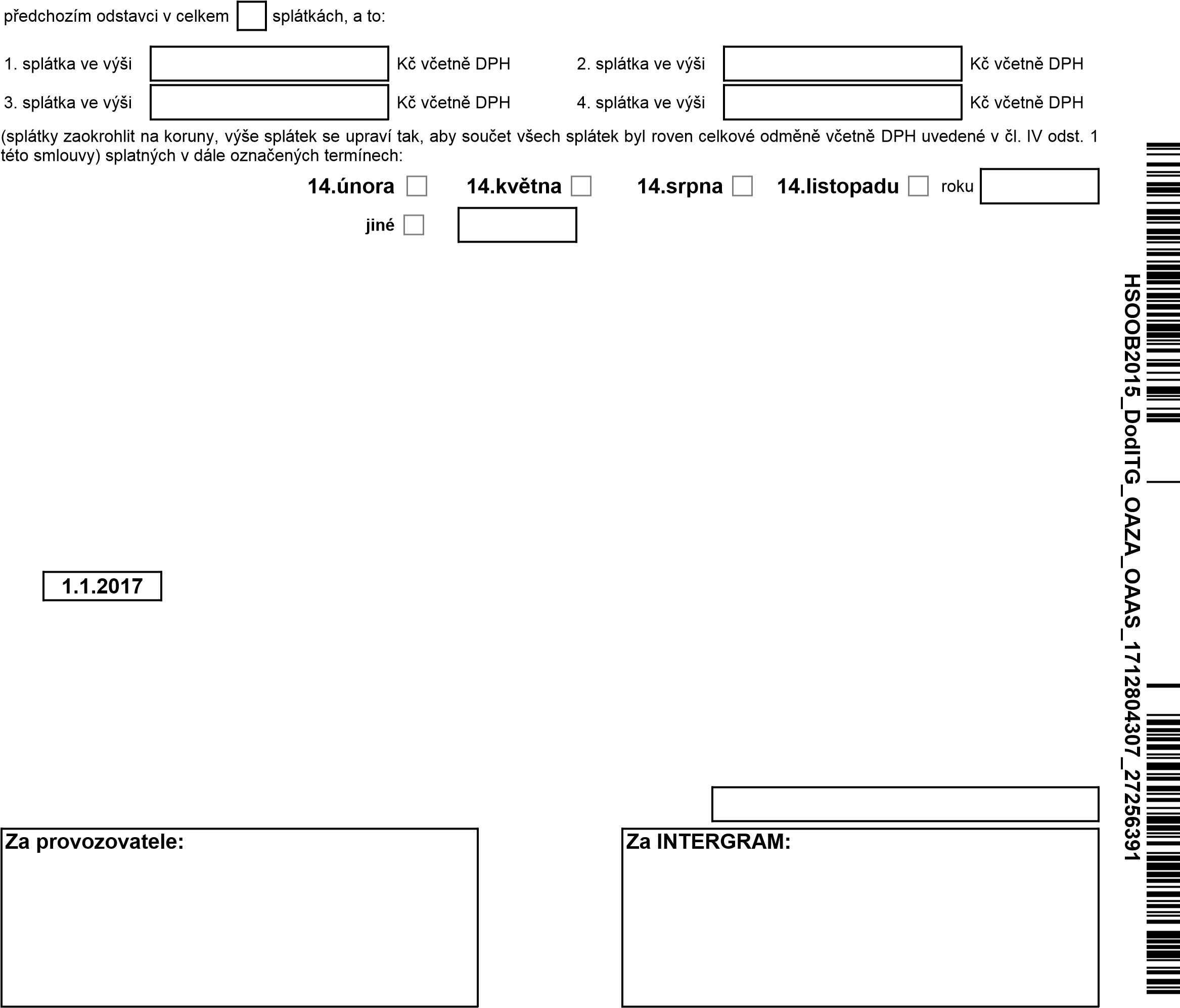 V čl. IV smlouvy se mění odst. 4), který zní:„4)	V případě neuhrazení jedné splátky podle tohoto článku se stává prvním dnem prodlení s její úhradou splatný celý zbytek odměny.Platbu odměny podle tohoto článku uhradí provozovatel složenkou nebo bezhotovostním převodem na účet INTERGRAMu vedený u ČSOB, a.s., divize Poštovní spořitelny, č. účtu 167965824/0300, k.s. 0558, s variabilním symbolem uvedeným v záhlaví smlouvy. INTERGRAM zašle provozovateli daňový doklad – fakturu do 15 dnů ode dne zdanitelného plnění. INTERGRAM je vedený u Městského soudu v Praze, sp. zn. L 248. Vykonává kolektivní správu na základě rozhodnutí Ministerstva kultury ČR č. j. 3209/2001, které nabylo právní moci dne 23. 3. 2001, vydaného podle zákona č. 121/2000 Sb.Způsob úhrady odměny  bezhotovostním převodem složenkou(označte způsob úhrady)Ostatní ustanovení smlouvy zůstávají tímto dodatkem nedotčena.l. II1Tento ksmlouvě nabývá platnosti dnem podpisu oběma smluvními stranami a postupuje se podle něj  Od 	do	31.12.2017Tento dodatek je vyhotoven ve dvou výtiscích, z nichž každá ze smluvních stran obdrží po jednom vyhotovení.Smluvní strany shodně prohlašují, že si tuto smlouvu před jejím podpisem přečetly, a že byla uzavřena po vzájemném projednání podle jejich svobodné vůle, určitě, vážně a srozumitelně, nikoli v tísni a za nápadně nevýhodných podmínek.Datum		Datu         Užití záznamů v nemocnicích a při léčebných lázeňských pobytechProvozovatel veřejné produkce – obchodní firma (název společnosti nebo jméno a příjmení podnikatele – fyzické osoby)Oblastní nemocnice Kolín, a.s., nemocnice Středočeského krajeDruh veřejné produkce	Nemocnice  Ambulance  Lázeňské zařízení  Ostatní IČ nebo rodné číslo (bez lomítka)27256391Název provozovny, ve které se konají veřejné produkceON Kolín, a.s. - NDS pokojeAdresa místa konání veřejné produkce - město, ulice, číslo domuMěsto	UliceProvoz od - do (den, měsíc, rok) odProvozní doba od - do (hodiny, minuty) odZvukově obrazové technické zařízení5. Počet ks	6. Počet měsíců užití	7. Měsíční sazba v Kč	8. Částka v Kč9. Částka v Kč celkem (položky 4 + 8) (bez DPH)Veřejná produkce typu A	č.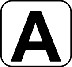 Veškeré produkce, kde užití záznamů slouží jako 'kulisa' a není vybíráno vstupné např. restaurace, bary, herny, obchody, provozovny služeb, dopravní prostředky a ozvučení fitcenter, bazénů, koupališť, kluzišť apod.Provozovatel veřejné produkce – obchodní firma (název společnosti nebo jméno a příjmení podnikatele – fyzické osoby)Oblastní nemocnice Kolín, a.s., nemocnice Středočeského krajeDruh veřejné produkce	Restaurace  Prodejna  Hotel, ubytovací zařízení	 Ostatní IČ nebo rodné číslo (bez lomítka)27256391Název provozovny, ve které se konají veřejné produkceON Kolín, a.s. - společné prostoryAdresa místa konání veřejné produkce - město, ulice, číslo domuMěsto	UliceProvoz od - do (den, měsíc, rok) odProvozní doba od - do (hodiny, minuty)od	do	odVelikost obce, ve které se nachází daná provozovna	x	 150,60	=	10 843,20	x	 32,42	      =                                0,00	x	 336,83	=    	4 041,96	=	 0,00	=	 0,00	=	35 098,32Doplňkové zařízení k základnímu zvukově obrazovému zařízení – TV s úhlopříčkou nad 128 cm nebo zadní či přední projekce o úhlopříčce do 200 cm včetně25. Počet ks	26. Počet měsíců užití v roce	27. Měsíční sazba v Kč	28. ČástkaDoplňkové zařízení k základnímu zvukově obrazovému zařízení - zadní či přední projekce o úhlopříčce nad 200 cm29. Počet ks	30. Počet měsíců užití v roce	31. Měsíční sazba v Kč	32. Částka33. Částka v Kč celkem (položky 4 + 8 + 12 +16 +20+24+28+32) (bez DPH)      Veřejná produkce typu H	č.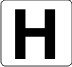 Užití záznamů v nemocnicích a při léčebných lázeňských pobytechProvozovatel veřejné produkce – obchodní firma (název společnosti nebo jméno a příjmení podnikatele – fyzické osoby)Oblastní nemocnice Kolín, a.s., nemocnice Středočeského krajeDruh veřejné produkce	Nemocnice  Ambulance  Lázeňské zařízení  Ostatní IČ nebo rodné číslo (bez lomítka)27256391Název provozovny, ve které se konají veřejné produkceON Kolín, a.s. - standardní pokojeAdresa místa konání veřejné produkce - město, ulice, číslo domuMěsto	UliceProvoz od - do (den, měsíc, rok) odProvozní doba od - do (hodiny, minuty)Zvukově obrazové technické zařízení5. Počet ks	6. Počet měsíců užití	7. Měsíční sazba v Kč	8. Částka v Kč9. Částka v Kč celkem (položky 4 + 8) (bez DPH)KolínŽižkova 14628002KolínŽižkova 146ChudomelPetr27256391CZ27256391HAH110 714,0849 983,4840 439,0423101 136,60 Kč bez DPH, DPH činí21 238,69122 375,0096 079,77 Kč bez DPH, DPH činí20 176,75116 257,00KolínŽižkova 1465x12x 13,23= 793,8019x12x 43,51=9 920,2810 714,082KolínŽižkova 1466x12Reproduktor nad 2 ks5. Počet ks6. Počet měsíců užití v roce7. Měsíční sazba v Kč8. Částka0x0Zvukově obrazové zařízení s TV tunerem a s úhlopříčkou do 128 cm včetně9. Počet ks	10. Počet měsíců užití v roce11. Měsíční sazba v Kč12. Částka1x12Zvukově obrazové zařízení s TV tunerem a s úhlopříčkou nad 128 cm a zadní či přední projekce o úhlopříčce do 200 cm včetně 13. Počet ks	14. Počet měsíců užití v roce	15. Měsíční sazba v Kč16. Částka0x0X                               744,29Zadní či přední projekce o úhlopříčce nad 200 cm17. Počet ks	18. Počet měsíců užití v roce19. Měsíční sazba v Kč20. Částka0x0x1 433,63Doplňkové zařízení k základnímu zvukově obrazovému zařízení – s úhlopříčkou do 128 cm včetně21. Počet ks	22. Počet měsíců užití v roce23. Měsíční sazba v Kč24. Částka38x12x 76,970x0x 125,25= 0,000x0x 222,00= 0,0049 983,483KolínŽižkova 14616x12x 6,62=1 271,04150x12x 21,76=39 168,0040 439,04